Quel type de géographe êtes-vous?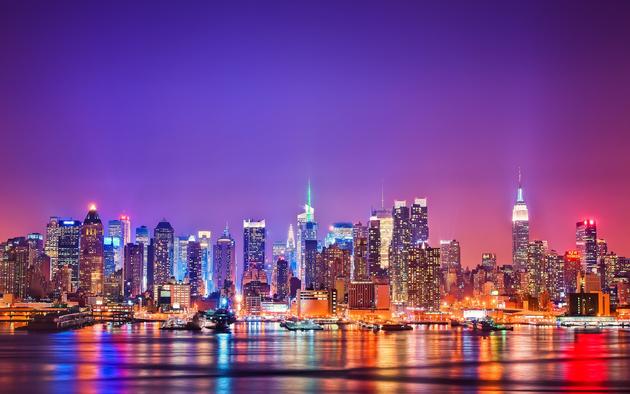 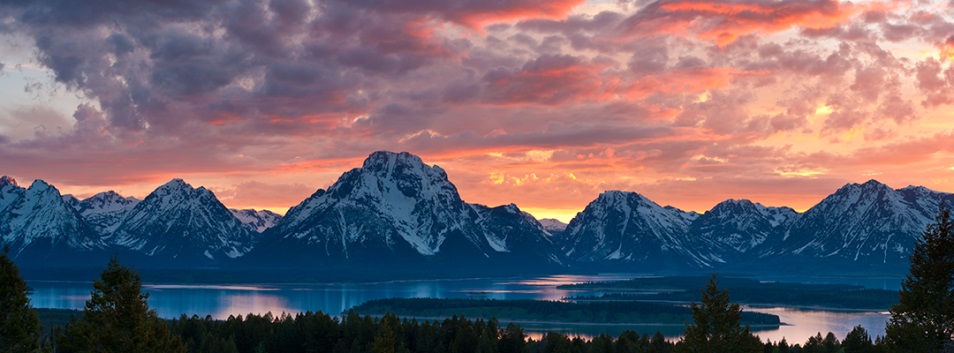 Physique Humain Lequel des images ci-dessus préférez-vous? Décrivez pourquoi!_____________________________________________________________________________________________________________________________________________________________________________________________________________________________________________________________________________________________________________________________________________________________________________________________________________________________________________________________________________________________________________________________________________________________________________________________________________________________________________________________________________________________________________________________________________________________________________________________________________________________________________________________________________________________________________________________________________________________________________________________________________________________________________Je suis un(e)  géographe ____________.